ПАМЯТКАпо противодействию коррупцииЧТО ТАКОЕ КОРРУПЦИЯ:злоупотребление служебным положением, дача взятки, получение взятки,
злоупотребление полномочиями, коммерческий подкуп либо иное
незаконное использование физическим лицом своего должностного
положения вопреки законным интересам общества и государства в целях
получения выгоды в виде денег, ценностей, иного имущества или услуг
имущественного характера, иных имущественных прав для себя или для
третьих лиц либо незаконное предоставление такой выгоды указанному лицудругими физическими лицами;совершение деяний, указанных в подпункте "а"
настоящего пункта, от имени или в интересах
юридического лица;ПРОТИВКОРРУПЦИИ!Под КОРРУПЦИЕЙ как социально-правовым явлением обычно понимается подкупаемость и продажность государственных (муниципальных) чиновников, должностных лиц, а также общественных и политических деятелей вообще.Противодействие коррупции:деятельность федеральных органов государственной власти, органов государственной власти субъектов Российской Федерации, органов местного самоуправления, институтов гражданского общества, организаций и физических лиц в пределах их полномочий:по предупреждению коррупции, в том числе по выявлению и последующему устранению причин коррупции (профилактика коррупции);по выявлению, предупреждению, пресечению, раскрытию и расследованию коррупционных правонарушений (борьба с коррупцией);по минимизации и (или) ликвидации последствий коррупционных правонарушений,ВЗЯТКАЯвнаякоторой ивзяткодатель ивзяткополучательмаскируютсовместнуюпреступнуюдеятельность подВзятка, при вручениипредмета которойдолжностному лицувзяткодателемоговариваются тевыполнитьнемедленно или вбудущемправомерные актывзяткодателем могутне выдвигатьсяЗавуалированнаяСитуация, придеяния, которые отнего требуетсяповедения. При этомпрямые требования(просьбы)ВзяткаПредметы -
деньги, в том
числе валюта,
банковские чеки
и ценные бумаги,
изделия из
драгоценных
металлов и
камней,
автомашины,
квартиры, дачи и
загородные дома,
продукты
питания, бытовая
техника и
приборы, другие
товары,
земельные
участки и другая
недвижимостьУслуги
имущественного
характера -
лечение, ремонтные
и строительные
работы, санаторные
и туристические
путевки, поездки за
границу, оплата
развлечений и
других расходов
безвозмездно или
по заниженной
стоимости.Выгода или
завуалирован-
ная формавзятки - передача
денег якобы в долг,
банковская ссуда в
долг или под видом
погашениянесуществующего
кредита, оплата
товаров по
заниженной цене и
покупка товаров у
определенного
продавца по
завышенной цене,
заключение
фиктивных
трудовых договоров
с выплатой зарплаты
взяточнику или
указанным им лицам
(родственникам,
друзьям), получение
выгодного или
льготного кредита,
завышениегонораров за лекции,
статьи или книги,
преднамеренный
проигрыш в карты,
бильярд и т.п.,
«случайный»
выигрыш в казино,
прощение долга,
уменьшение
арендной платы,
фиктивная
страховка,
увеличение
процентных ставок
по банковскому
вкладу или
уменьшение
процентных ставок
по кредиту и т.д.Что такое подкупПОДКУП - предоставление должностному лицу незаконных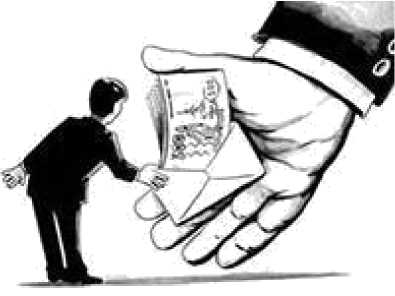 имущественных выгод за выполнение или невыполнение им каких-либодействий, входящих в сферу его служебных обязанностей. Незаконная передача денег, ценных бумаг, иного имущества, оказание имущественного характера лицу, выполняющему управленческие функции в коммерческих и некоммерческих предприятиях и организациях - директору, заместителю директора коммерческой фирмы или государственного унитарного предприятия, председателю и члену совета директоров акционерного общества, главе кооператива, руководителю общественного или религиозного объединения, фонда, некоммерческого партнерства, лидеру и руководящему функционеру политической партии и т.д. - в Уголовном кодексе Российской Федерации именуется коммерческим ПОДКУПОМ.Особым видом ПОДКУПА является подкуп участников и организаторов профессиональных спортивных и зрелищныхкоммерческих конкурсов (статья 184 УК РФ), который связан со случаями дачи и получения незаконного вознаграждения спортсменами, спортивными судьями, тренерами, руководителями команд, а также другими участниками или организаторами профессиональных спортивных соревнований, в том числе членами жюри.ЭТО ВАЖНО ЗНАТЬ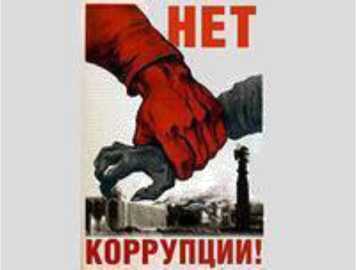 Гражданин, давший взятку илисовершивший коммерческий подкуп,может быть освобожден от ответственности,
если:> установлен факт вымогательства;>гражданин добровольно сообщил в правоохранительные органы о содеянном.Не может быть признано добровольным заявление о даче взятки или коммерческом подкупе, если правоохранительным органам стало известно об этом из других источников.Заведомо ложный донос о вымогательстве взятки или коммерческом подкупе рассматривается Уголовным кодексом Российской Федерации как преступление и наказывается лишением свободы на срок до шести лет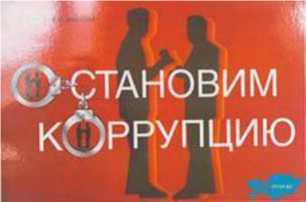 Устные сообщения и письменные заявления о
коррупционных преступлениях принимаются в
правоохранительных органах независимо от места и
времени совершения преступленияКРУГЛОСУТОЧНОВАС ОБЯЗАНЫ ВЫСЛУШАТЬ в дежурной части органа внутренних дел, приемной органов прокуратуры, следственном комитете, Федеральной службе безопасности и ПРИНЯТЬ сообщение в устной или письменной форме. При этом Вам следует поинтересоваться фамилией, должностью и рабочим телефоном сотрудника, принявшего заявление.ВЫ ИМЕЕТЕ ПРАВО получить копию своего заявления с отметкой о его регистрации в правоохранительном органе или талон-уведомление, в котором указываются сведения о сотруднике, принявшем заявление и его подпись, регистрационный номер, наименование, адрес и телефон правоохранительного органа, дата приема заявления.В правоохранительном органе полученное от Вас сообщение (заявление) должно быть НЕЗАМЕДЛИТЕЛЬНО ЗАРЕГИСТРИРОВАНО и доложено вышестоящему руководителю для осуществления процессуальных действий согласно требованиям Уголовно-процессуального кодекса РФ.ВЫ ИМЕЕТЕ ПРАВО выяснить в правоохранительном органе, которому поручено заниматься Вашим заявлением, о характерепринимаемых мер и требовать приема Вас руководителем соответствующего подразделения для получения более полной информации по вопросам, затрагивающим Ваши права и законные интересы.ВЫМОГАТЕЛЬСТВО ВЗЯТКИПод вымогательством взятки понимается требование должностного лица дать взятку либо передать незаконное вознаграждение в виде денег, ценных бумаг, иного имущества под угрозой совершения действий, которые могут причинить ущерб законным интересам гражданина либо поставить последнего в такие условия, при которых он вынужден дать взятку либо совершить коммерческий подкуп с целью предотвращения вредных последствий для его правоохраняемых интересов (пункт 15 Постановления Пленума ВС РФ № 6).КАК ПОСТУПИТЬ В СЛУЧАЕ
ВЫМОГАТЕЛЬСТВА ИЛИ
ПРОВОКАЦИИ ВЗЯТКИ (ПОДКУПА)?Внимательно выслушать и точно запомнить
поставленные Вам условия (размеры сумм, наименования
товаров и характер услуг, сроки и способы передачивзятки, форы коммерческого подкупа, последовательность решения вопросов и т.д.), постараться записать (скрытно) предложение о взятке (при наличии у Вас диктофона);Следует вести себя крайне осторожно, вежливо, без заискивания, не до опрометчивых высказываний, которые могли бы трактоваться либо как готовность, либо как категорический отказ дать взятку или совершить коммерческий подкуп.Постарайтесь перенести вопрос о времени и месте передачи взятки до следующей встречи с чиновником, предложить для этой встречи хорошо знакомое Вам место. Но не переусердствуйте в своем настаивании.Поинтересуйтесь о гарантиях решения Вашего вопроса в случае вашего дать взятку или совершить коммерческий подкуп.Не берите инициативу в разговоре на себя, больше слушайте, позволяйте взяткополучателю выговориться, сообщить Вам как можно больше информации.Подготовьте письменное сообщение по данному факту.КОРРУПЦИЮрасплачивается каждый из нас